令和３年８月２４日鴻巣市教育委員会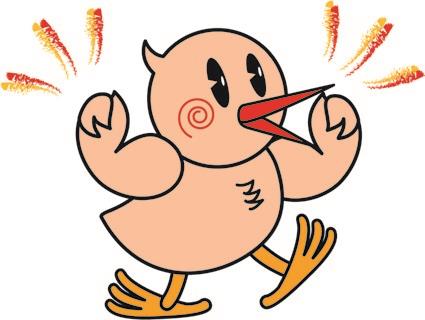 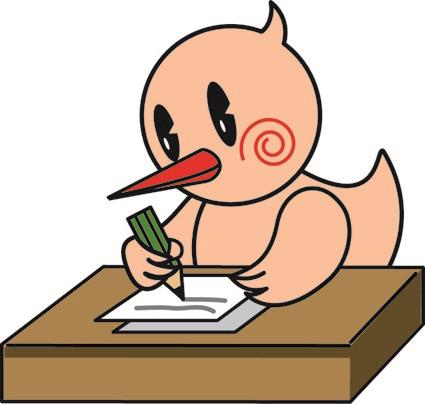 ◆◇◆◇◆◇◆◇◆◇◆◇◆◇◆◇◆◇◆◇◆◇◆◇◆◇◆◇◆◇◆◇◆◇◆◇◆◇◆◇◆◇◆◇◆◇◆◇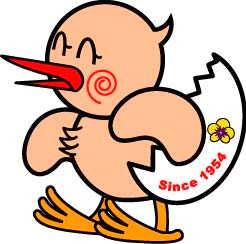 